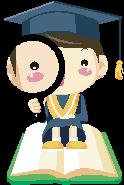 一、主要培訓對象：1.淡江大學外語學院及其他學院之同學。2.各大專院校在學同學。二、目    的：增進華語文教學之專業職能，有助於出國教學或留學之用。三、上課地點：台北校園：金華街199巷5號（D501教室）。	淡水校園：淡水區英專路151號（I501教室）(兩地遠距同步）。四、培訓領域：華語教學總體介紹、華語教學與實務、數位工具與媒體、華語教材與課程、教學法與語文技能等五大範圍。五、培訓時數：18個單元，共計108小時。六、培訓費用：每人新台幣20,000元整，各大專院校學生及淡江大學校友一律特惠價新台幣3,000元整。七、上課期間：（一）100學年度第1學期：100年10月15日至100年12月17日止。（二）100學年度第2學期：101年2月18日至101年4月28日止。八、上課時間：週六上午9時10分至12時；下午1時30分至4時30分。（第一週上課時間因開課說明半小時，授課至下午5:00）九、報名日期：即日起開始受理報名至額滿止（台北60名，淡水60名）。十、證書核發：成績及格，且缺課時數未達總時數五分之一，頒發中英文推廣教育證明書。十一、報名方式：線上報名→現場繳費（請於一週內）→完成註冊（二）郵局劃撥→線上報名【上傳收據電子檔(請於劃撥收據上註明姓名及班別)或傳真至2321-4036】→完成註冊報名網站請至淡江大學華語中心(http://goo.gl/xfcZ7)報名，繳費完畢者始算完成報名手續。 十二、繳費方式：(一)現場繳費—淡江大學台北校園(台北市金華街199巷5號101室)櫃檯繳交。(二)劃撥繳費—請至各地郵局劃撥學費至帳號125-1111-1(帳戶：淡江大學成人教育部推廣教育中心)。十三、請於開課日繳交2吋照片2張，以供製作證書之用十四、聯絡電話：02-23216320轉39、51~53；傳真：02-23214036。十五、聯 絡 人：黃小涓、梁涵詠。十六、課程表及簡章下載或其他課程訊息：www.dce.tku.edu.tw（最新動態）。淡江大學100學年度華語文教學師資培育課程100-1100-2※本班有保留課程調整之權利。週次日期時間課程及講師110/15(六)09:10-09:30開課說明 110/15(六)09:40-12:00 13:30-17:00華語文教學概論及現況分析－老師210/22(六)09:10-12:00 13:30-16:30華語文教師基本知能概述－老師311/05(六)09:10-12:00 13:30-16:30華語正音與拼音－老師411/12(六)09:10-12:00 13:30-16:30文字與文化對比－老師511/19(六)09:10-12:00 13:30-16:30第二語言習得－老師611/26(六)09:10-12:00 13:30-16:30華語詞彙與教學實務－老師712/03(六)09:10-12:00 13:30-16:30漢字與教學實務－老師812/10(六)09:10-12:00 13:30-16:30華語語法與教學實務－曾昱夫912/17(六)09:10-12:00 13:30-16:30華語文網路學習與資源－老師週次日期時間課程1002/18(六)09:10-12:00 13:30-16:30華語文教學法與教案1102/25(六)09:10-12:00 13:30-16:30華語聽力與會話教學1203/03(六)09:10-12:00 13:30-16:30華語文閱讀與寫作教學1303/10(六)09:10-12:00 13:30-16:30華語語音與教學實務1403/17(六)09:10-12:00 13:30-16:30華語文教材選介與編寫1503/24(六)09:10-12:00 13:30-16:30華語文教學設計概論1603/31(六)09:10-12:00 13:30-16:30華語文數位化教學1704/07(六)09:10-12:00 13:30-16:30華語文測驗與評量1804/28(六)09:10-12:00 13:30-16:30期末測驗(筆試、口試)